Executive Summary[Briefly outline the purpose of the business case and the benefits for the business. See example:]Over the past years,  has to one of the This document outlines the business case for the implementation of an Intranet solution for  to .Current Situation[Briefly detail the problems you are trying to overcome, the potential solution and the implications of doing/ not doing it. See example:]servicing the entire  business and .What exists is a loose arrangement of homepages bearing an array of links to internal systems and resources and external web sites, with little or no navigation how to find information.In some cases, Departments do not have a presence on the Intranet, forcing them to manually fulfill repetitive requests for commonly used forms and information throughout the organization. Those  that do have Intranet sites, do not follow any roup technology or information standard, often using disparate web development tools that impede the ability to quickly and efficiently update and/or change information on the site.The lack of a formalized Group approach to corporate and operational information via a standardized Intranet platform is an efficiency opportunity lost to business operations.  suffering loss of productivity as employees are forced to search, often manually, via word of mouth or email, for information. Similarly, the  providing services are resorting to resource-intensive manual methods to manage requests for and receipt of standard forms and other requirements from their customers.Organizational Intranets are now an accepted method of providing efficient and cost effective access to information for the purpose of running a business. The   currently denied this time and resource saving opportunity.Recommended Solution[Briefly outline the recommend solution, its benefits and the rollout approach. See example:]It is proposed that a system called 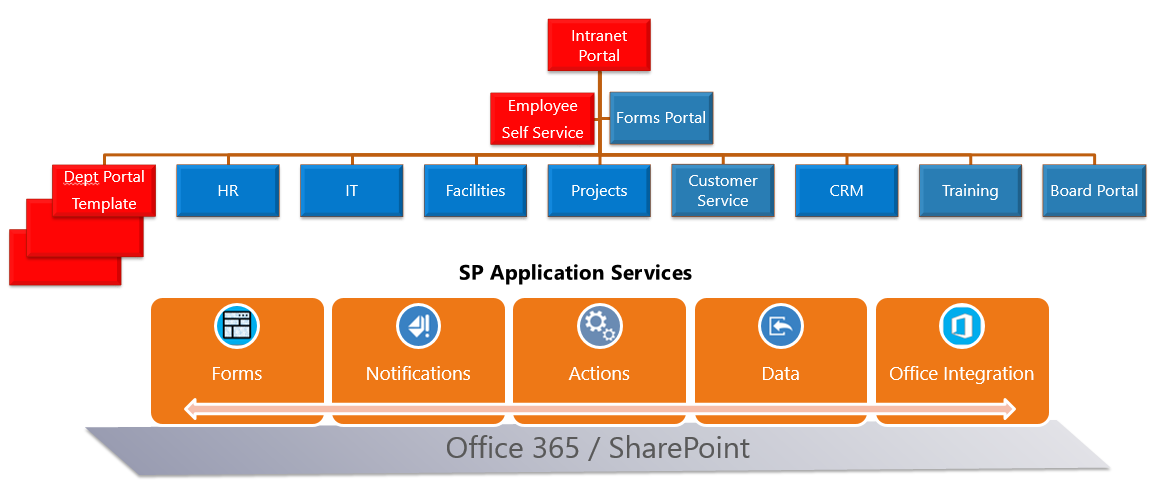 , is a product used by more than companies ; a detailed listing can be found at the following address: Implementation Impacts and Risks[Outline any potential risks in relation to implementing a new Intranet within the organisation. See example:]The main implementation impacts and risks that have been identified will largely be related to the time spent by receive training, migrate content and to transition to the new system. There will also be adjustments for end users as they become accustomed to the new Intranet site.Key risks associated with the project include:A lack of ownership of the Intranet home page and  content, resulting in stale information that impacts resources not being in place to with the implementation.End user confusion during the transition to the new Cost Overview[Provide “High Level” costs associated with the project for Year 1, ]The funds required to implement Phase 1 of the Intranet project are US$Stakeholders[This table represents the different groups associated with the project and their role initially and ongoing. See example:]Scope[Define the scope of the project. What is to be achieved initially and then 6, 12, 24 months down the track. The aim here is to put some boundaries around what can realistically be achieved given time, resource and financial realities. See example:]It is recommended that the new Intranet be introduced in a phased approach. This document presents the business case for Phase 1of the Intranet project. Phases  3 and beyond will need further analysis as to requirements and work required.The phases are as follows:Phase 1 – involves creating :Human ResourcesThe aim is to consolidate as much Intranet information as possible within the one system. Each  will be able to take advantage of appropriate tools that are available ‘out of the box’ with . Phase 1 of the project is expected to be completed by DD/MM/YYYY.The above  were chosen for inclusion in Phase 1 of the project due to their obvious overall presence across all of the  operations. They provide ‘backbone’ services to the retail, commercial and corporate businesses and have the greatest need for an Intranet presence. The creation of these sites and an overall central homepage will provide a major benefit to these businesses via ease of information access and access to whole company relevant communication and information.Phase 2 – involves using the structure established in Phase 1 to roll out  to the remaining  Phase 3 – involves reviewing the site after 12 months to identify improvements that can be made at the . Depending on other projects within , additional functionality/systems may be made available through the Intranet.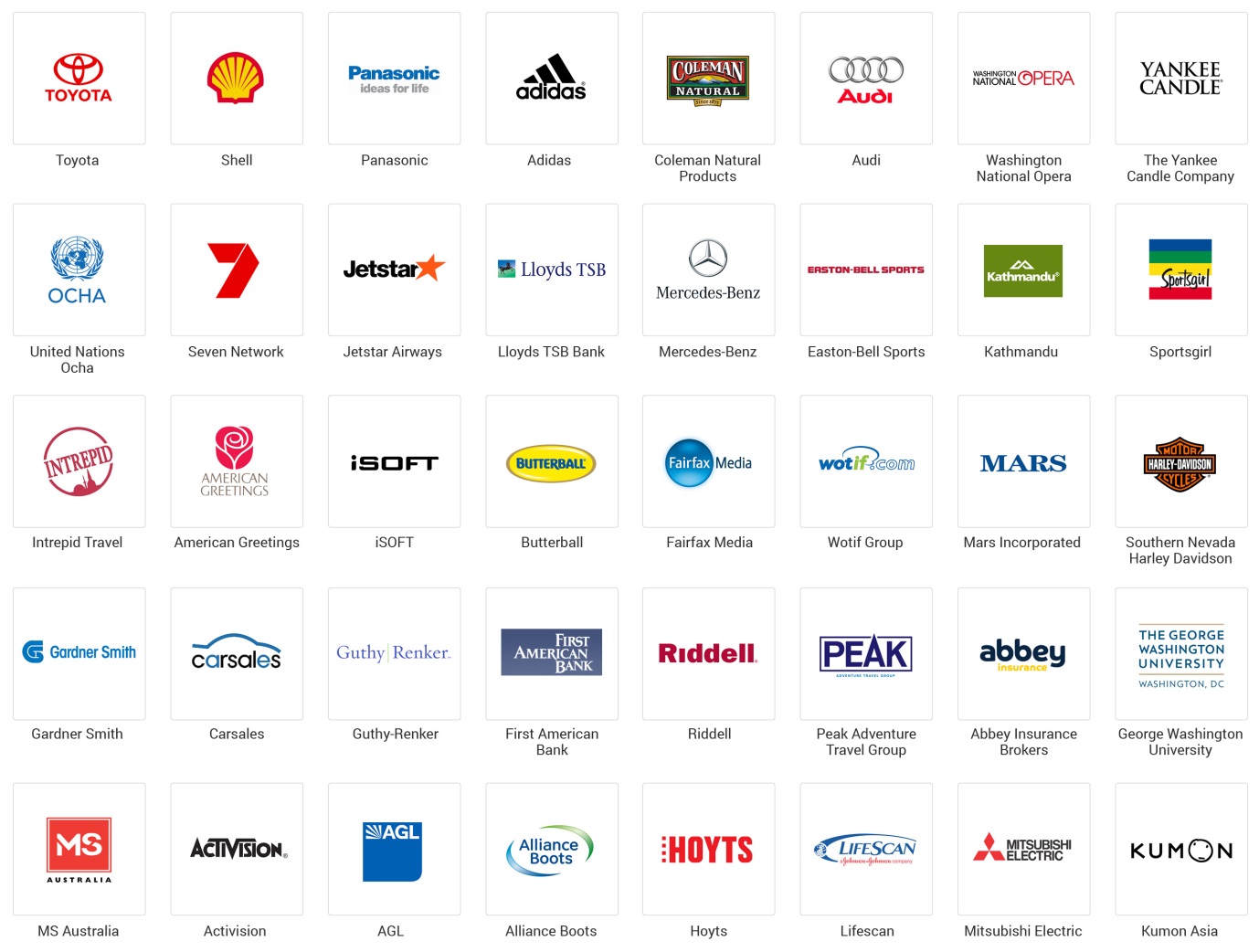 Benefits Analysis[In this section outline the major benefits of the Intranet project. Consider such items as: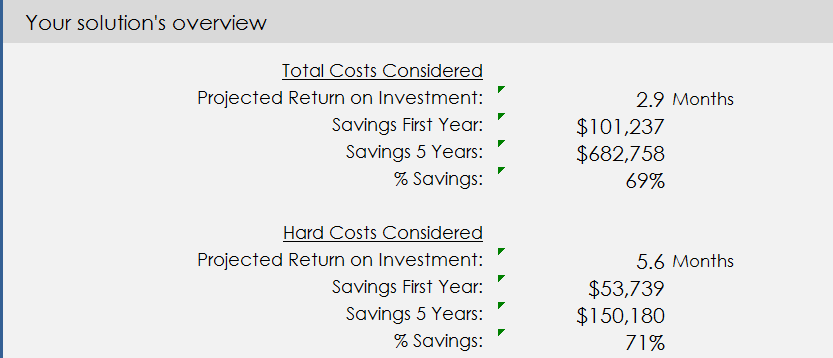 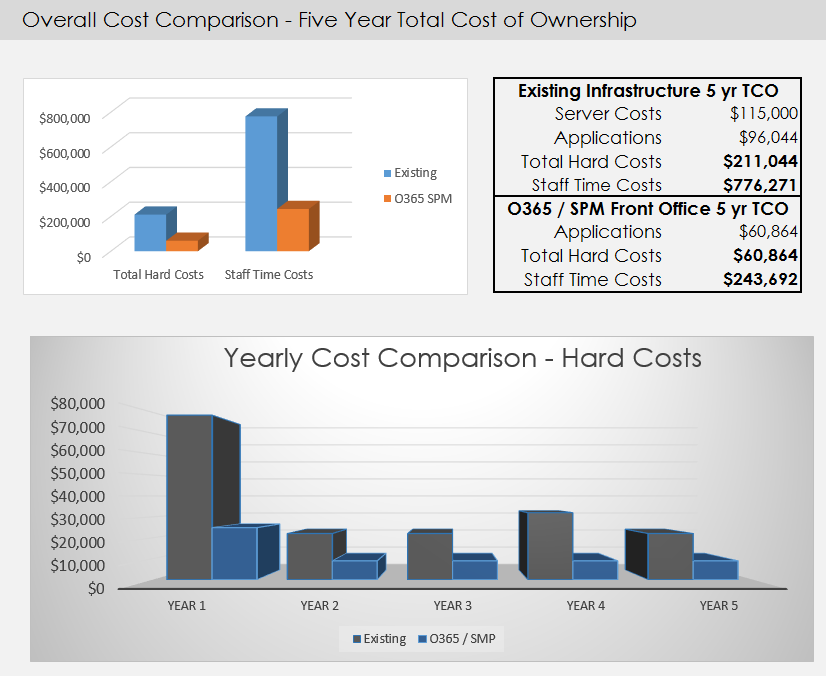 Time savings for repetitive tasks. For exampleFinding, completing and submitting forms“On boarding” new staff. ie. Staff inductionAccessing business applicationsAnswering frequently asked questions over phone/emailFinding staff contact details Keeping staff up to date with changes to policies and proceduresNon-Financial Analysis[In this section outline the intangible benefits of implementing a new Intranet. Also provide an outline of the features of the software]Benefits[Expand on the benefits most important to your business. Try and give concrete examples of where you can see a process that needs improving]Other foreseeable benefits include improvements to the following areas. AppendicesAppendix 1 - NPV TableGroupFunctionExecutive TeamFinancial sponsor for the project Communications TeamResponsible for overseeing the Intranet as a whole and maintaining the global home page.Will use the Intranet to access informationMIS & TechnologyHRWill use  to administer the HR .Will use the Intranet to access informationOperationsWill use  to administer the Operations site.Will use the Intranet to access informationSales & MarketingWill use  to administer the  sites.Will use the Intranet to access informationResearch & DevelopmentWill use  to administer the  sites.Will use the Intranet to access informationNon-financial BenefitsDescriptionStakeholder(s) ImpactedEmployee productivity Help to improve employee satisfaction and increase employee retention.Empower staff to contribute knowledge and information.Foster collaboration through dedication secure project workspaces and community tools such as the forum and staff offers. Increase company brand awareness through consistent messaging, Intranet branding to your company’s colors and imagery. Create a designated one-stop-shop, for internal communications that is easy and consistent. Empower employees with the latest and most up-to-date company communications. Streamline policy and procedures and assist in compliance through your tailored online processes.Improve and streamline day-today administrative tasks via the Intranet.Sales Create a hub for sales and marketing staff to share sales resources and marketing assets.Make reports accessible through .ProjectCreate secure spaces for projects with a document to facilitate and manage deadlines and . Re-use information from past projects and avoid having to reinvent the wheel.Provide the most up-to-date information to all project members, regardless of location.Human ResourcesMove HR processes and forms onlineGive employees a one-stop-shop to find the resources they needBring in other HR systems into the consistent look and feel of the Intranet.Improve employee engagement and retention.Standards & Quality AssuranceIn-built audit tracking.Bring all your documents and procedures online so they are easy to find and easy to access by anyone that needs them. (Compliance)Investor & Board CommunicationsCreate secure environments to communicate with investors or board members.Eliminate printing out meeting documents. Make them available online.